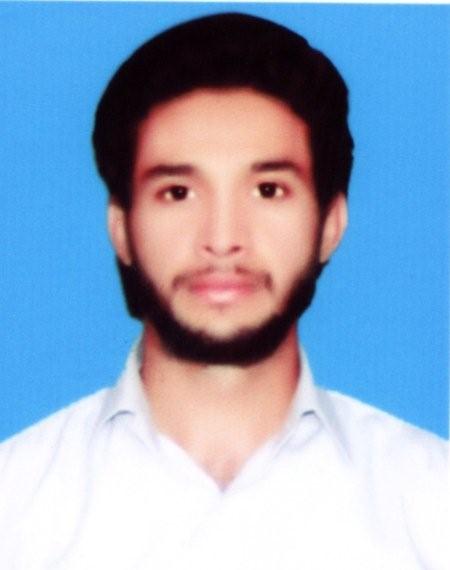 SYED Chemical Engineer                                Born: 1992  Email: syed.369154@2freemail.com Personal ProfileMaintain leadership roles in professional careers in field of choice with high level of competence, ethics and safety consciousness.High Personal Standards, Self Reliant and Good Interpersonal Skills.Innovative and Strong Planner.Set aims and targets and use a methodical approach to achieve them while leading from the front.Professional ExperienceITTEHAD CHEMICALS                       Above  4  years of experienceSHIFT IN CHARGEResponsibilities:	  As a chemical engineer, managing employees at work, maintaining process parameters, emergency handling.Running the plant with optimum efficiency and productivity.Worked with Alfa laval team for erection of Evaporation unit.Worked with Bluestar company for erection of Ion exchange membrane plant 6th generation latest technology.Well aware of design specifications ,material specification,  international standards,codes,symbols.Erectioning of sulphate removal plant. Working as a SHIFT IN CHARGE as a whole(Brine purification plant, Ion Exchange membrane(0 gap technology),Evaporation , HCl plant, Cl2 liquefaction plant and Caustic solidification plant) .Managing all the staff in shifts, especially in silent hours.Coordinating with various departments like instrumentation, electrical, mechanical on routine basis.Planned and unplanned shutdown together with the maintenance department team.Supervises production processes to ensure implementation of company standards.Establishes Quality control standards (ISO 9001) and procedures & also Environment standard (ISO 14001) as we are dealing with Chlorine an Hydrogen poisonous and explosive gases. Ensure strict adherence to those standards.Perform process & personal safety procedure audits, identify discrepancies and drive connections as needed.Make sure to the external and internal audit teams that we are following the ISO standards for process and product audit.Establishes production standards of efficiency, minimum wastages and maximum utilization of resources (equipments, raw materials, manpower).Prioritize the maintenance and operation activities of “CAUSTIC 50%” production at Evaporation plant, HCl synthesis ,caustic solidification plant.Issue cold and hot work permits with collaboration of safety department.Daily plant activity and production reports. Made P&IDs of Different Plants by using Microsoft Visio.Worked at CONTROL ROOM(DCS BASED) .Now controlling all as a shift in charge.INTERNSHIP                                                       04 Jun- 31 July 2011Ittehad Chemicals pvt Ltd.Worked at Production plant of NaOH in Liquid and Solid form.Worked at the Plant of HCl & H2SO4.Made comprehensive report on process involved in manufacturing of NaOH.Education & QualificationUET LAHORE                                                                     B.Sc.( Chemical Engineering)                                        3.27 CGPA Govt. Degree College Shahdra Lahore.F.sc. (Pre-Engineering)                                                    2006-08 A GradeGovt. Central Model High School Lahore.Matriculation.(Science)	         2004-06A GradeFinal ProjectProject on production of 10 tons/day of BUTYL RUBBER.Material and Energy balance.Designing of the equipments.Simulation of the Design on ASPEN PLUS. Extra curricularActivitiesCAPTAIN of University CRICKET team.CAPTAIN of ITTEHAD CHEMICALS cricket team.Recently won the Pakistan Engineering Council cricket gala 2016 tournament as a captain an awarded as a best player of the tournament.Always lead the team and want to lead.Good player of BADMINTON and FOOTBALL.Member of Debating Society.Participated  in 7th All Pak Declamation Contest as a senior member.Certifications                   ASPEN PLUS Simulation and designing software.                              (UET Lahore)Microsoft Office, Microsoft Visio